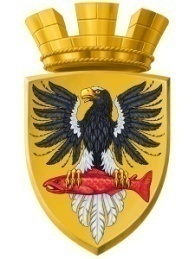 Р О С С И Й С К А Я   Ф Е Д Е Р А Ц И Я        КАМЧАТСКИЙ КРАЙП О С Т А Н О В Л Е Н И Е        АДМИНИСТРАЦИИ ЕЛИЗОВСКОГО ГОРОДСКОГО ПОСЕЛЕНИЯот 08.11.2017	    	                          № 1104-пг. ЕлизовоРуководствуясь статьей 61 Федерального закона от 10.01.2002 № 7-ФЗ                          «Об охране окружающей среды», Федеральным законом от 06.10.2003                  № 131-ФЗ «Об общих принципах организации местного самоуправления               в Российской Федерации», постановлением Правительства Российской Федерации от 08.05.2007 № 273 «Об исчислении размера вреда, причиненного лесам вследствие нарушения лесного законодательства», Решением Собрания депутатов Елизовского городского поселения от 19.04.2012 № 295 «О проекте муниципального нормативного правового акта «Правила благоустройства и содержания территории Елизовского городского поселения» от 20.04.2012   № 40-НПА, пунктом 19 части 1 статьи 7 Устава Елизовского городского поселения, с учетом Методических рекомендаций для подготовки правил благоустройства территорий поселений, городских округов, внутригородских районов, утвержденных приказом Министерства строительства и жилищно-коммунального хозяйства Российской Федерации от 13.04.2017 № 711/прПОСТАНОВЛЯЮ:
          1. Утвердить Порядок выдачи разрешения на снос зеленых насаждений на территории Елизовского городского поселения и оплаты их компенсационной стоимости согласно приложению 1 к настоящему постановлению.2. Утвердить ставки платы компенсационной стоимости за снос зеленых насаждений согласно приложению 2 к настоящему постановлению.3. Постановление администрации Елизовского городского поселения от 11.08.2017 № 799-п «Об утверждении Порядка выдачи разрешения на снос зеленых насаждений на территории Елизовского городского поселения и оплаты их компенсационной стоимости» признать утратившим силу.4. Управлению делами администрации Елизовского городского поселения опубликовать (обнародовать) настоящее постановление в средствах массовой информации и разместить в информационно-телекоммуникационной сети «Интернет» на официальном сайте администрации Елизовского городского поселения.5. Настоящее постановление вступает в силу после его официального опубликования.6. Контроль за исполнением настоящего постановления возложить на руководителя Управления архитектуры и градостроительства администрации Елизовского городского поселения.
Глава администрацииЕлизовского городского поселения                                             Д.Б. ЩипицынПриложение 1
к постановлению администрации
Елизовского городского поселения
от  08.11.2017 №  1104-пПорядок выдачи разрешения на снос зеленых насажденийна территории Елизовского городского поселенияи оплаты их компенсационной стоимостиОбщие положения
          1.1. Настоящий Порядок выдачи разрешения на снос зеленых насаждений на территории Елизовского городского поселения и оплаты их компенсационной стоимости (далее – Порядок) определяет порядок выдачи разрешения на снос зеленых насаждений на территории Елизовского городского поселения и оплаты их компенсационной стоимости.1.2. Настоящий Порядок разработан в соответствии с требованиями статьи 261 Гражданского кодекса Российской Федерации, статей 40-42 Земельного кодекса Российской Федерации, пункта 14 части 1  статьи 14 Федерального закона от 06.10.2003 № 131-ФЗ «Об общих принципах организации местного самоуправления в Российской Федерации», статьи 61 Федерального закона от 10.01.2002 № 7-ФЗ «Об охране окружающей среды», постановления Правительства Российской Федерации от 08.05.2007 № 273 «Об исчислении размера вреда, причиненного лесам вследствие нарушения лесного законодательства», Решения Собрания депутатов Елизовского городского поселения от 19.04.2012 № 295 «О проекте муниципального нормативного правового акта «Правила благоустройства и содержания территории Елизовского городского поселения» от 20.04.2012   № 40-НПА, пункта 19 части 1 статьи 7 Устава Елизовского городского поселения, с учетом Методических рекомендаций для подготовки правил благоустройства территорий поселений, городских округов, внутригородских районов, утвержденных приказом Министерства строительства и жилищно-коммунального хозяйства Российской Федерации от 13.04.2017 № 711/пр.1.3.  Действие Порядка распространяется на зеленые насаждения, произрастающие на землях, находящихся в муниципальной собственности, а также на землях или земельных участках, государственная собственность на которые не разграничена, расположенных на территории Елизовского городского поселения.1.4. Под сносом зеленых насаждений понимается вырубка,           обрезка деревьев и кустарников, снятие дерна.
          1.5. Снос зеленых насаждений осуществляется на основании разрешения на снос зеленых насаждений, выдаваемого в соответствии с настоящим Порядком.1.6. Органом, осуществляющим выдачу разрешения на снос зеленых насаждений, является Управление архитектуры и градостроительства администрации Елизовского городского поселения (далее – Управление), расположенное по адресу: город Елизово, улица Виталия Кручины, дом                 № 20, телефон 8 (41531) 6-40-77, 7-30-11, режим работы: понедельник – четверг с 09.30 до 17.00; пятница с 09.30 до 12.30; обед с 12.30 до 14.00.1.7. Выдача разрешения на снос зеленых насаждений на территории Елизовского городского поселения (далее – разрешение) предоставляется юридическим и физическим лицам (далее – заявители).1.8. Заявители обращаются с заявлением на получение разрешения (далее – заявление) в Управление по адресу: город Елизово, улица Виталия Кручины, дом № 20, телефон 8 (41531) 6-40-77, 7-30-11, режим работы: понедельник – четверг с 09.30 до 17.00; пятница с 09.30 до 12.30; обед                    с 12.30 до 14.00.1.9. Основаниями для отказа в выдаче разрешения являются:1.9.1 неполные, недостоверные сведения в заявлении или в предоставленных документах;1.9.2 представление неполного комплекта документов;1.9.3 несоответствие намечаемой деятельности видам разрешенного использования земельных участков, градостроительному зонированию;1.9.4 невозможность проведения обследования зеленых насаждений в связи с отсутствием закрепления на местности межевыми знаками поворотных точек границ земельного участка, а также в связи наличием снежного покрова;1.9.5 отказ заявителя от подписи в акте обследования зеленых насаждений;1.9.6 неявка на место проведения мероприятий по обследованию участка заявителя либо его законного представителя, при надлежащем уведомлении заявителя о дате, времени и месте проведения мероприятий по обследованию участка.1.9.7 не устранение причин ранее направленного отказа.
          1.10. Отказ в выдаче разрешения не является препятствием к повторному обращению при условии устранения причин, послуживших основанием к отказу.Отказ в выдаче разрешения на снос зеленых насаждений оформляется в письменном виде в форме уведомления, согласно приложению 8 к настоящему Порядку. Уведомление об отказе в выдаче разрешения на снос зеленых насаждений направляется заявителю в письменной форме с указанием причин отказа  в течение 10 (десяти) рабочих дней со дня регистрации в Управлении заявления на получение разрешения на снос зеленых насаждений на территории Елизовского городского поселения. Отказ в выдаче разрешения может быть обжалован в суд.Заявитель имеет право обратиться с жалобой на решения и действия (бездействие) специалистов, участвующих в выдаче разрешения, в администрацию Елизовского городского поселения по почте или с использованием официального сайта администрации Елизовского городского поселения в информационно-телекоммуникационной сети «Интернет», а также при личном приеме заявителя в                 администрации Елизовского городского поселения.
           1.13. Лицо, осуществившее снос зеленых насаждений без оформления соответствующего разрешения, обязано возместить ущерб, причиненный незаконным сносом зеленых насаждений (далее – ущерб).Размер ущерба исчисляется на основании  постановления Правительства Российской Федерации от 08.05.2007 № 273 «Об исчислении размера вреда, причиненного лесам вследствие нарушения лесного законодательства» в пятикратном размере ставок оплаты компенсационной стоимости за снос зеленых насаждений.1.14. Лица, причинившие ущерб (далее – виновное лицо) возмещают его добровольно или в судебном порядке. Срок для добровольного возмещения ущерба не может превышать пяти дней со дня получения виновным лицом письма с предложением о добровольном возмещении вреда.В случае отказа виновным лицом возместить ущерб в добровольном порядке возмещение причиненного ущерба производится Управлением в судебном порядке.
          1.15. Плата за снос зеленых насаждений на территории Елизовского городского поселения носит компенсационный характер и взимается в целях возмещения вреда, причиненного сносом зеленых насаждений, в размере ставок платы компенсационной стоимости, установленных постановлением администрации Елизовского городского поселения.Плата за снос зеленых насаждений на территории Елизовского городского поселения, взимается во всех случаях, за исключением случаев, указанных в пункте 1.17 настоящего Порядка.1.16. Средства, полученные за снос зеленых насаждений, а также суммы взысканного ущерба за незаконный снос зеленых насаждений подлежат зачислению в бюджет Елизовского городского поселения.1.17. Плата за снос зеленых насаждений на территории Елизовского городского поселения не взимается в случаях:1.17.1 проведения санитарных рубок зеленых насаждений, омолаживающей обрезке деревьев и кустарников;1.17.2 ликвидации аварийных и чрезвычайных ситуаций природного и техногенного характера, в том числе аварийного ремонта подземных коммуникаций и капитальных инженерных сооружений, удаления аварийных деревьев и кустарников, а также деревьев и кустарников, создающих угрозу безопасности граждан или угрозу безопасности дорожного движения.В этих случаях разрешение выдается в течение 48 часов с момента начала вырубки в порядке, предусмотренном пунктами 2.8, 2.9 настоящего Порядка;1.17.3 сноса зеленых насаждений для восстановления, на основании заключения органов санитарно-эпидемиологического надзора, нормального светового режима в жилых и нежилых помещениях, затеняемых деревьями;1.17.4 сноса зеленых насаждений, включая обрезку, произрастающих в охранных зонах, находящихся в эксплуатации инженерных сетей и коммуникаций (теплотрассы и прочие трубопроводы, линии электропередач и линии связи, автомобильные дороги) в случаях, когда отсутствие зеленых насаждений в охранных зонах этих сооружений предусмотрено правилами технической эксплуатации, либо другими строительными нормами и правилами;1.17.5 устранения нарушений норм и правил эксплуатации объектов инфраструктуры Елизовского городского поселения;1.17.6 обеспечения нормативной видимости технических средств организации дорожного движения;1.17.7 строительства объектов муниципального значения;1.17.8 прекращения (предотвращения) разрушения корневой системой деревьев отмосток, фундаментов и стен зданий, строений и сооружений, асфальтобетонного покрытия проезжей части автомобильных дорог, а также элементов обустройства автомобильных дорог.2. Порядок выдачи разрешения на снос зеленых насаждений в случаях, не требующих оплаты компенсационной стоимости2.1. Для получения разрешения в случаях, указанных в подпунктах 1.17.1, 1.17.3 – 1.17.8 настоящего Порядка, заявителем предоставляются в Управление следующие документы:2.1.1 перечень документов, которые заявитель должен предоставить самостоятельно:1) заявление по форме согласно приложению 1 к настоящему Порядку;2) документов, удостоверяющих личность заявителя либо представителя заявителя (оригинал или нотариально заверенная копия) и подтверждающие полномочия лица, обратившегося с заявлением от имени заявителя (оригинал, нотариально заверенная копия или копия доверенности, заверенная в соответствии с частью 3 статьи 185 Гражданского кодекса Российской Федерации);3) копия заключения федерального бюджетного учреждения здравоохранения «Центр гигиены и эпидемиологии в Камчатском крае» или другого аккредитованного учреждения (в случае сноса зеленых насаждений в целях восстановления нормального светового режима в жилых и нежилых помещениях, затеняемых деревьями).2.1.2 документы, которые заявитель вправе представить по собственной инициативе:1) копия правоустанавливающих документов на земельный участок;2) сведения, содержащиеся в информационной системе обеспечения градостроительной деятельности, в отношении границ земельного участка (схема в масштабах 1:500, 1:1000, 1:2000, 1:5000);3) копия разрешения на проведение земляных работ (в случае проведения земляных работ);4) копия схемы, согласованной межведомственной комплексной комиссией по согласованию работ, связанных с инженерными коммуникациями Елизовского городского поселения (в случае сноса зеленых насаждений, произрастающих в охранной зоне, в целях устранения нарушений норм и правил эксплуатации объектов инфраструктуры Елизовского городского поселения).
          2.2. Сотрудник Управления:2.2.1 при поступлении заявления проверяет соответствие поступившего заявления и документов требованиям пункта 2.1 настоящего Порядка.В случае наличия оснований, указанных в пункте 1.9 настоящего Порядка, сотрудник Управления оформляет за подписью руководителя Управления мотивированное уведомление об отказе в выдаче разрешения и направляет его заявителю.2.3. Сотрудник Управления в течение пяти рабочих дней со дня поступления документов, указанных в пункте 2.1 настоящего Порядка, совместно с заявителем проводит обследование участка с фотофиксацией,                    в рамках которого на деревьях, назначенных к сносу, делаются пометки и по результатам которого оформляется акт обследования зеленых насаждений по форме согласно приложению 2 к настоящему Порядку.К акту обследования зеленых насаждений прилагается фототаблица по форме согласно приложению 3 к настоящему Порядку.О дате, времени и месте проведения мероприятий по обследованию участка заявитель уведомляется представителем Управления одним из способов, указанных в заявлении.В случае уведомления заявителя по телефону составляется телефонограмма, в которой должны быть указаны фамилия, имя, отчество и должность лица, производящего звонок, номер телефона, с которого был произведен звонок, фамилия, имя, отчество и номер телефона лица, принявшего телефонное сообщение, дата и время уведомления.
          2.4. В случае невозможности проведения обследования зеленых насаждений в связи отсутствием закрепления на местности межевыми знаками поворотных точек границ земельного участка, с наличием снежного покрова, неявки заявителя либо его законного представителя представителем Управления в акте, указанном в пункте 2.3. настоящего Порядка, делается соответствующая отметка.
          2.5. После составления акта обследования зеленых насаждений специалистом Управления производится одно из следующих действий:2.5.1 не позднее двух рабочих дней со дня составления акта обследования зеленых насаждений, при наличии оснований, указанных в пункте 1.9 настоящего Порядка, оформляется за подписью руководителя Управления мотивированное уведомление об отказе в выдаче разрешения с приложением акта обследования;2.5.2 не позднее пяти рабочих дней со дня составления акта обследования зеленых насаждений оформляется за подписью руководителя Управления разрешение по форме согласно приложению 4 к настоящему Порядку и уведомляет заявителя о готовности документов к получению одним из способов, указанных в заявлении.В случае уведомления заявителя по телефону составляется телефонограмма, в которой должны быть указаны фамилия, имя, отчество и должность лица, производящего звонок, номер телефона, с которого был произведен звонок, фамилия, имя, отчество и номер телефона лица, принявшего телефонное сообщение, дата и время уведомления.2.6. Снос зеленых насаждений в случаях, предусмотренных в пункте 1.17.2 настоящего Порядка, производится на основании наряда-задания, выданного руководителем аварийно-спасательной службы, с составлением акта о сносе зеленых насаждений, место аварии фотографируется                           (с привязкой к конкретной местности или конкретному адресу, позволяющим идентифицировать место аварии) до начала и после окончания работ.Копия наряда-задания, копия акта о сносе зеленых насаждений и фотографии предоставляются в Управление не позднее следующего рабочего дня после дня окончания работ по сносу зеленых насаждений.2.7. При ликвидации последствий аварий на трассах инженерных коммуникаций разрешение на снос зеленых насаждений оформляется в течение не более 48 часов с момента обращения в Управление с информацией об аварии и представлением заявления.В случаях, требующих незамедлительных оперативных действий по ликвидации угрозы для жизни и здоровья людей, предотвращения материального ущерба, смягчения последствий чрезвычайных ситуаций природного и техногенного характера, восстановления работоспособности систем жизнеобеспечения Елизовского городского поселения, решение о сносе зеленых насаждений принимается руководителем подразделения аварийно-спасательной службы непосредственно на месте аварии                            с последующим оформлением документации, согласно второму абзацу пункта 2.6.2.8. Санитарной рубке подлежат сухостойные, аварийные, фаутные, поврежденные (не поддающиеся восстановлению), упавшие деревья и кустарники, а также малоценная поросль.2.9. Санитарная рубка зеленых насаждений производится по инициативе пользователей, арендаторов земельных участков, а также организаций, за которыми закреплено содержание озелененных территорий.2.10. Снос зеленых насаждений при реконструкции зеленых насаждений производится в соответствии с проектами озеленения и благоустройства либо проектами застройки.2.11. Заявитель получает разрешение в Управлении по адресу, указанному в пункте 1.8 настоящего Порядка, лично или через уполномоченного представителя под роспись.2.12. В случае изменения сроков проведения работ по сносу зеленых насаждений при необходимости продления срока проведения работ заявитель обязан направить заявление по форме согласно приложению 1                       к настоящему Порядку в Управление.2.13. Без оформления разрешения на снос зеленых насаждений и без оплаты компенсационной стоимости проводятся работы по стрижке живой изгороди из кустарника, удалению сорняков и отцветших соцветий в цветниках, скашиванию травяного покрова.3. Порядок выдачи разрешения на снос зеленых насаждений в случаях, требующих оплату компенсационной стоимости
       3.1. Для получения разрешения, за исключением случаев, указанных в пункте 1.17 настоящего Порядка, а также в случаях осуществления градостроительной деятельности, заявителем предоставляются в Управление следующие документы:3.1.1 перечень документов, которые заявитель должен предоставить самостоятельно:1) заявление по форме согласно приложению 1 к настоящему Порядку;2) документы, удостоверяющие личность заявителя либо представителя заявителя (оригинал или нотариально заверенная копия) и подтверждающие полномочия лица, обратившегося с заявлением от имени заявителя (оригинал, нотариально заверенная копия или копия доверенности, заверенная в соответствии с частью 3 статьи 185 Гражданского кодекса Российской Федерации);3.1.2 документы, которые заявитель вправе представить по собственной инициативе:1) копия правоустанавливающих документов на земельный участок, а для организаций, осуществляющих на основании заключенных муниципальных контрактов строительство объектов социального значения и объектов инженерной и автомобильной инфраструктуры, - документ, подтверждающий право на земельный участок, либо документ о предварительном согласовании предоставления земельного участка, копии муниципальных контрактов;2) сведения, содержащиеся в информационной системе обеспечения градостроительной деятельности, в отношении границ земельного участка (схема в масштабах 1:500, 1:1000, 1:2000, 1:5000);3) копия разрешения на строительство (в случаях строительства, реконструкции объектов капитального строительства, при которых                        в соответствии с Градостроительным кодексом Российской Федерации требуется разрешение на строительство);4) копия разрешения на проведение земляных работ (в случае, если не требуется предоставление копии разрешения на строительство).
        3.2. Общий срок выдачи разрешения составляет не более двадцати рабочих дней со дня регистрации заявления.3.3. Сотрудник Управления в течение пяти рабочих дней со дня поступления документов, указанных в пункте 3.1 настоящего Порядка, совместно с заявителем проводит обследование участка с фотофиксацией,                    в рамках которого на деревьях, назначенных к сносу, делаются пометки и по результатам которого оформляется акт обследования зеленых насаждений по форме согласно приложению 2 к настоящему Порядку.К акту обследования зеленых насаждений прилагается:- фототаблица по форме согласно приложению 3 к настоящему Порядку;- перечетная ведомость зеленых насаждений по форме согласно приложению 5 к настоящему Порядку;- расчет размера оплаты восстановительной стоимости зеленых насаждений по форме согласно приложению 6 к настоящему Порядку.О дате, времени и месте проведения мероприятий по обследованию участка заявитель уведомляется представителем Управления одним из способов, указанных в заявлении.В случае уведомления заявителя по телефону составляется телефонограмма, в которой должны быть указаны фамилия, имя, отчество и должность лица, производящего звонок, номер телефона, с которого был произведен звонок, фамилия, имя, отчество и номер телефона лица, принявшего телефонное сообщение, дата и время уведомления.
        3.4. В случае невозможности проведения обследования зеленых насаждений в связи отсутствием закрепления на местности межевыми знаками поворотных точек границ земельного участка, а также в связи с наличием снежного покрова, неявки заявителя либо его законного представителя представителем Управления в акте, указанном в пункте 3.3. настоящего Порядка, делается соответствующая отметка.3.4.1 После составления акта обследования зеленых насаждений с отметкой о невозможности проведения обследования зеленых насаждений в связи отсутствием закрепления на местности межевыми знаками поворотных точек границ земельного участка, а также в связи со снежным покровом, невозможности доступа к участку обследования, неявки заявителя либо его законного представителя, заявителю направляется уведомление об отказе в выдаче разрешения;3.4.2 При отсутствии оснований для отказа в выдаче разрешения, указанных в пункте 1.9 настоящего Порядка, сотрудник Управления:
          1) направляет заявителю, одним из способов, указанных в заявлении, уведомление, содержащее информацию о необходимости оплаты компенсационной стоимости зеленых насаждений в срок не позднее пяти рабочих дней со дня получения уведомления, с приложением акта обследования зеленых насаждений, фототаблицы, перечетной ведомости зеленых насаждений, расчета размера оплаты компенсационной стоимости зеленых насаждений и счета на оплату компенсационной стоимости зеленых насаждений.  В случае уведомления заявителя по телефону составляется телефонограмма, в которой должны быть указаны фамилия, имя, отчество и должность лица, производящего звонок, номер телефона, с которого был произведен звонок, фамилия, имя, отчество и номер телефона лица, принявшего телефонное сообщение, дата и время уведомления. Уведомление не дает право на снос зеленых насаждений на территории Елизовского городского поселения;2) оформляет за подписью руководителя Управления разрешение по форме согласно приложению 4 к настоящему Порядку и уведомляет заявителя о готовности документов к получению одним из способов, указанных в заявлении.В случае уведомления заявителя по телефону составляется телефонограмма, в которой должны быть указаны фамилия, имя, отчество и должность лица, производящего звонок, номер телефона, с которого был произведен звонок, фамилия, имя, отчество и номер телефона лица, принявшего телефонное сообщение, дата и время уведомления.3.5. Заявитель получает разрешение в Управлении по адресу, указанному в пункте 1.8 настоящего Порядка, лично или через уполномоченного представителя под роспись на основании предъявленных документов, удостоверяющих личность, доверенности на получение разрешения (для уполномоченного представителя) и документа, подтверждающего оплату компенсационной стоимости зеленых насаждений.3.6. В случае изменения сроков проведения работ по сносу зеленых насаждений при необходимости продления срока проведения работ заявитель обязан направить заявление по форме согласно приложению 1 к настоящему Порядку в Управление.4. Контроль за исполнением разрешения на снос зеленых насаждений
        4.1. Контроль за исполнением разрешения на снос зеленых насаждений (далее – контроль) осуществляется путем обследования земельного участка на предмет количества зеленых насаждений, подвергшихся сносу, в соответствии с выданным разрешением.4.2. Контроль осуществляется представителем Управления совместно с заявителем, получившим разрешение, в течение пяти рабочих дней с даты окончания, указанного в разрешении срока.О дате, времени и месте проведения мероприятий по обследованию участка заявитель уведомляется представителем Управления одним из способов, указанных в заявлении.В случае уведомления заявителя по телефону составляется телефонограмма, в которой должны быть указаны фамилия, имя, отчество и должность лица, производящего звонок, номер телефона, с которого был произведен звонок, фамилия, имя, отчество и номер телефона лица, принявшего телефонное сообщение, дата и время уведомления.4.3. Результаты обследования оформляются в виде акта по форме согласно приложению 7 к настоящему Порядку.4.4. Акт подписывается представителем Управления и заявителем или его представителем.Об отказе заявителя или его представителя подписать акт в этом акте делается соответствующая запись.4.5. При отказе заявителя или его представителя подписать акт, а также в случае отсутствия заявителя или его представителя акт направляется заказным почтовым отправлением с уведомлением о вручении, которое приобщается к экземпляру акта.4.6. В случае установления соответствия количества зеленых насаждений, указанных в разрешении, фактическому количеству зеленых насаждений, подвергшихся сносу в акте проверки делается соответствующая запись.4.7. В случае установления при проведении обследования большего количества зеленых насаждений, подвергшихся сносу, указанных в разрешении, специалист Управления обязан:4.7.1 принять меры направленные на возмещение ущерба, причиненного незаконным сносом зеленых насаждений;4.7.2 направить документы в правоохранительные органы в случае выявления признаков состава уголовного преступления.Приложение 1
к Порядку выдачи разрешения на снос
зеленых насаждений на территории
Елизовского городского поселения и оплаты их компенсационной стоимости
Руководителю Управления архитектуры и градостроительства администрации
Елизовского городского поселенияЗАЯВЛЕНИЕ НА ПОЛУЧЕНИЕ РАЗРЕШЕНИЯ НА СНОС ЗЕЛЕНЫХ НАСАЖДЕНИЙ НА ТЕРРИТОРИИ ЕЛИЗОВСКОГО ГОРОДСКОГО ПОСЕЛЕНИЯнаименование юридического лица или фамилия, имя, отчество индивидуального предпринимателя или физического лица, паспортные данные, ИНН, ОГРН)Место нахождения заявителя: _______________________________________________________________(индекс, юридический адрес или адрес местожительства (почтовый адрес)  заявителя, телефон (факс)Представитель заявителя: ___________________________________________________________________(фамилия, имя, отчество, должность, контактный телефон)   просит:    выдать  разрешение  на    снос   зеленых   насаждений   на   территории Елизовского городского поселения, осуществляемый путем вырубки, обрезки деревьев и кустарников (нужное подчеркнуть);    продлить  срок  проведения  работ,  указанный  в  разрешении  № ___ от «___» ________ 20 ___ г.    Место (места) проведения работ _____________________________________________________________    Обоснование необходимости (причина) проведения работ:     ____________________________________    Срок   проведения   работ:   с  «__»______20__г. по  «__»______ 20___ г.    Изменение сроков проведения работ: _____________________________    Обоснование необходимости (причина) изменения сроков проведения работ:    К заявлению прилагаются следующие документы:    Заявитель  подтверждает  подлинность   и  достоверность  представленных сведений и документов.    Способ направления уведомлений ___________________________________________________________                                                               (по телефону, по почтовому адресу, адресу электронной почты)    Прошу:    направить разрешение факсом _________________,    на электронную почту ________________ с последующей досылкой почтой;    выдать разрешение на руки.Заявитель:(для юридического лица должность        (фамилия, имя, отчество)         (подпись)«____» _____________ 20_____ г.Приложение 2
к Порядку выдачи разрешения на снос
зеленых насаждений на территории
Елизовского городского поселения и оплаты их компенсационной стоимости
    АКТ обследования зеленых насаждений№ ________от «___» _______ 20___ г.                                                                    г. Елизово
    Представителем    Управления архитектуры и градостроительства администрации Елизовского городского поселения _______________________________________(должность, фамилия, имя, отчество)    в присутствии:    заявителя ________________________________________________________(фамилия, имя, отчество)    представителя заявителя ____________________________________________(фамилия, имя, отчество)        В результате установлено, что на обследуемой территорииподлежат вырубке __________ штук деревьев, ________штук кустарников, из них:аварийные или сухие ____________ штук деревьев, ___________штук кустарников,подлежат обрезке _____________ штук деревьев, _____________штук кустарников;Итого деревьев ____________ штук, кустарников _________ штук.Примечания: _______________________________________________________________        Акт составил:     Представитель   Управления архитектуры и градостроительства администрации Елизовского городского поселения _____________________________________________(должность, фамилия, имя, отчество)    С актом и приложением ознакомлен: ________________________________________                                                                                                 (подпись, фамилия, имя, отчество, контактный телефон)
Замечания к Акту __________________________________________________(содержание замечаний либо указание на их отсутствие)Приложение 3
к Порядку выдачи разрешения на снос
зеленых насаждений на территории
Елизовского городского поселения и оплаты их компенсационной стоимостиФототаблицаприложение к акту обследования зеленых насаждений№ ____ от «__» _____ 20__ г
фото № 1фото № 2и т.д. (при необходимости)
    Фотографирование производилось: ________________________________________(указывается марка, идентификационные параметры фотоаппарата)
    Составил представитель Управления архитектуры и градостроительства администрации Елизовского городского поселения ________________________________(должность, фамилия, имя, отчество)
«___» ____________ 20 _ г.                                _________________                                                                 (подпись)Приложение 4
к Порядку выдачи разрешения на снос
зеленых насаждений на территории
Елизовского городского поселения и оплаты их компенсационной стоимостиРазрешение № ___ на снос зеленых насаждений

г. Елизово                                                                                                     «__»______ 20__ г.                              В соответствии с заявлением ___________________________________________________На основании акта обследования зеленых насаждений от ___________________________Разрешается _________________________________________________________________(наименование юридического лица, фамилия, имя, отчество индивидуального предпринимателя или физического лица)(вид работ, адрес)вырубить: деревьев ________________________________________________ штуккустарников ______________________________________________________ штукобрезать: деревьев _________________________________________________ штуккустарников ______________________________________________________ штукснять дерн ________________________________________________________ кв.м.Сохранить зеленые насаждения, не назначенные для сноса.Компенсационное восстановление ______________________________________________Сроки компенсационного озеленения ___________________________________________Порубочные остатки вывезти в течение __________ дней.Сжигание  и  складирование порубочных остатков на контейнерные площадки ЗАПРЕЩЕНО!Малоценная поросль на территории ___________ квадратных метров подлежит вырубке.Срок действия разрешения ____________________________________________________По окончанию работ участок сдать по акту.____________________________     __________________________   __________________(должность уполномоченного лица органа,                                                                           (подпись)                                                          (расшифровка подписи)                 осуществляющего выдачу  разрешения)    М.П.Разрешение получил: ___________________________________________________(должность, фамилия, имя, отчество, телефон, подпись, дата)Приложение 5
к Порядку выдачи разрешения на снос
зеленых насаждений на территории
Елизовского городского поселения и оплаты их компенсационной стоимостиПеречетная ведомость деревьев и кустарников

      Дерево, имеющее несколько стволов, считается как одно дерево по наибольшему диаметру ствола в коре на высоте 130 сантиметров от земли.
      При вырубке аварийных или сухих деревьев (кустарников), а также при обрезке плата за снос зеленых насаждений не взимается.Составил:________________________________ _________________________________    (должность)                                                                                                                           (подпись)                                                  (Ф. И. О.)Приложение 6
к Порядку выдачи разрешения на снос
зеленых насаждений на территории
Елизовского городского поселения и оплаты их компенсационной стоимостиРасчет размера оплаты компенсационной стоимостик Акту обследования № _______ от «___»__________ 20___ г.
_________________________________________________________________(заявитель, наименование организации)
    Расчет произвел:________________________________ _________________________________    (должность)                                                                                                                           (подпись)                                                  (Ф. И. О.)Приложение 7
к Порядку выдачи разрешения на снос
зеленых насаждений на территории
Елизовского городского поселения и оплаты их компенсационной стоимостиАкт проведения контрольного обследования земельного участка№ ________  от «___» _______ 20___ г.                                                                   г. Елизово
        Представителем    Управления архитектуры и градостроительства администрации Елизовского городского поселения _______________________________________(должность, фамилия, имя, отчество)           в присутствии:       заявителя _______________________________________________________(фамилия, имя, отчество)      представителя заявителя ____________________________________________(фамилия, имя, отчество)        В связи с окончанием срока действия разрешения № ____ от «__»______20__ гобследованы зеленые насаждения на земельном участке, площадью__________ (кв.м.)расположенном по адресу: ___________________________________________________кадастровый номер земельного участка ________________________________________В результате установлено, что на обследуемой территории _________________________
    Подписи: _____________________    _____________________________    _____________________________    _____________________________Приложение 8
к Порядку выдачи разрешения на снос
зеленых насаждений на территории
Елизовского городского поселения и оплаты их компенсационной стоимостиУВЕДОМЛЕНИЕоб отказе в выдаче разрешение на снос зеленых насаждений на территории Елизовского городского поселения№  _________ от _____________Настоящее уведомление выдано   _______________________________________________                               (полное и (в случае, если имеется) сокращенное наименование, в т.ч. фирменное наименование, и организационно-                                   правовая форма юридического лица, Ф.И.О. индивидуального предпринимателя, гражданина)______________________________________________________________________________________________________________________________________________________________________________________________Мотивированные основания в выдаче настоящего уведомления _____________________________________________________________________________________________________________________________________________________________________________Руководитель Управления архитектурыи градостроительства администрацииЕлизовского городского поселения               __________________  / _________________/                                                                                        (подпись)                                               (Ф.И.О.)Приложение 2
к постановлению администрации
Елизовского городского поселения
от 08.11.2017  № 1104-пСтавки платыкомпенсационной стоимости за снос зеленых насажденийОб утверждении Порядка выдачи разрешения на снос зеленых насажденийна территории Елизовского городского поселения и оплаты их компенсационной стоимостиКоличество, подлежащее:Количество, подлежащее:Количество, подлежащее:всеговырубкевырубкеобрезкевсеговсегоаварийные или сухиеДеревья лиственные и хвойные всех породискусственного и естественного происхожденияДеревья лиственные и хвойные всех породискусственного и естественного происхожденияДеревья лиственные и хвойные всех породискусственного и естественного происхожденияДеревья лиственные и хвойные всех породискусственного и естественного происхожденияДеревья лиственные и хвойные всех породискусственного и естественного происхожденияДеревья лиственные и хвойные всех породискусственного и естественного происхожденияСтупень толщины на высоте 130 сантиметров от землиПорода6,1 – 10 сантиметров10,1 – 14 сантиметров14,1 – 18 сантиметровболее 18 сантиметровИТОГО деревьев:ИТОГО деревьев:2. Кустарники2. Кустарники2. Кустарники2. Кустарники2. Кустарники2. КустарникиН = 0,5 – 1,0 метровН > 1,0 метровИТОГО кустарников:ИТОГО кустарников:NВысота/метрыКоличество,штукСтавка платы, рублейСтавка платы, рублейСтавка платы, рублей1-й единицы измерениявсегос учетом коэффициента1.Деревья1.1.6,1 – 10 сантиметров1.2.10,1 – 14 сантиметров1.3.14,1 – 18 сантиметров1.4.более 18 сантиметров2.Кустарники2.1.высота 0,5 – 1,0 метров2.2.высота более 1,0 метров3.Итого:Итого:№НаименованиеРазмер зеленного насажденияЕдиница измеренияСтавка платы, рубли за 1 единицу измерения1.ДеревьяДиаметр ствола на высоте 1,3 метра, сантиметры1.Деревья6,1 – 10штука7991.Деревья10,1 – 14штука14821.Деревья14,1 – 18штука20681.Деревьяболее 18штука33152.КустарникиВысота, метры2.Кустарники0,5штука2552.Кустарники1,0штука3582.Кустарникиболее 1,0штука7993.Дернплощадь, кв.м.3.Дерн1,0кв.м.2003.Дерн3.Дерн